Prologue: The Story of Psychology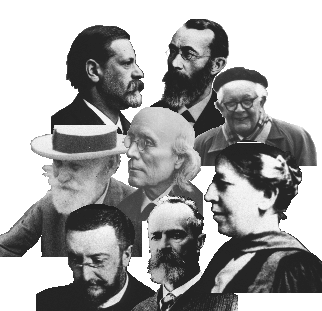 AP PsychologyName_______________________________Period _______History and Approaches (2–4%)Psychology has evolved markedly since its inception as a discipline in 1879. There have been significant changes in the theories that psychologists use to explain behavior and mental processes. In addition, the methodology of psychological research has expanded to include a diversity of approaches to data gathering.AP students in psychology should be able to do the following: 1. Explain how philosophical perspectives shaped the development of psychological thought. 2. Describe, compare, and contrast the different theoretical approaches in explaining behavior: a. structuralism, b. functionalism, c. and behaviorism in the early years; d. Gestalt, e. psychoanalytic/psychodynamic, f. and humanism emerging later; g. evolutionary, h. biological, i. and cognitive as more contemporary approaches. 3. Explain the strengths and limitations when applying theories to explain behavior (in general and for each specific theory). 4. Thoroughly describe, compare, and contrast the different domains of psychology: a. biological, b. clinical, c. cognitive, d. counseling, e. developmental, f. educational, g. experimental, h. human factors, i. industrial–organizational, j. personality, k. psychometric, l. and social. 5. Identify the major historical figures in psychology (What, When, Where and Why) a. Mary Whiton Calkins, b. Charles Darwin, c. Dorothea Dix, d. Sigmund Freud, e. G. Stanley Hall, f. William James, g. Ivan Pavlov, h. Jean Piaget, i. Carl Rogers, j. B. F. Skinner, k. Margaret Floy Washburn, l. John B. Watson, and m. Wilhelm Wundt. Key TermsFor each of the following terms, create an entry using the three color system detailed below. Concepts					                     Figures____________________Psychology							SocratesEmpiricism							AristotleStructuralism						Rene DescartesFunctionalism 						Francis Bacon								  					John LockeNature/Nurture						Wilhelm WundtNatural Selection						Bradford TitchenerLevels of Analysis						William JamesBiopsychosocial Approach					Mary CalkinsBasic Research						Margaret Floy WashburnApplied Research						Charles DarwinCounseling PsychologistsClinical PsychologistsPsychiatrists__________________________________________________________________  For each conceptual term:Write the concept name in REDWrite the definition in BLACKWrite a sentence or two in your own words illustrating or applying the term in BLUEExample	PSYCHOLOGY – the scientific study of mental  processes and behaviorPsychology uses scientific research  to understand why we act, think, and feel  the way we do. It also studies what is happening when things go wrong and how to help people who are ill. For each important figure in Psychology:Write the name in REDWrite when and where they worked and what they did in BLACKWrite why they are significant in BLUEExampleSOCRATES -  (469-399) Ancient Greek philosopher. Teacher of Plato and Aristotle. Plato believed that the mind and body was separate and that we were born with innate knowledge within us. His teachings on mind and body influenced thinker like Descartes to once again consider how the mind and body related to each other, leading to the development of the concept of dualism. His thoughts about innate knowledge also sparked continued discussion of the nature/nurture debateA THREE SENTENCE HISTORY OF PSYCHOLOGY AND CONSCIOUSNESSPSYCHOLOGY FIRST LOST ITS     MIND.                                          THEN ITS    CONSCIOUSNESS           BUT IT STILL SOMEHOW     BEHAVED.                              THERE IS NOW     GOOD EVIDENCE                          PSYCHOLOGY IS     REGAINING CONSCIOUSNESS.THE FIVE STAGES OF THE HISTORY OF PSYCHOLOGY:1.  MIND was featured then lost as a focus:     1879           	Wundt =		 Structuralists		Introspection     1890-1930	Freud =		 Psychodynamic		Psychoanalysis     1950-70’s	Rogers&Maslow   Humanistic		Self Report2.  CONSCIOUSNESS was studied then lost as an emphasis:     1890		W. James		 Functionalists     1890		M. Wertheimer	 Gestalt Psychology3.  BEHAVED = Behaviorialists ruled!     1910		I. Pavlov		 Biological stimulus-response cycle in dogs     1920’s              J. Watson               Only learned behavior counts as in conditioning 							Baby Al     1940’s              B. F. Skinner 	 Mainly studied behavior of rats and pigeons4.  GOOD EVIDENCE was found for mental activities by:     1960’s		Kleitman & Azerinsky	   	EEG’s and REM show dream state     1970 on		Sperry & Gaszzaniga 		Hemisphere studies, PET scans      2000’s		Neurostudies using PET scans and fMRI’s5.  CONSCIOUSNESS = Cognitive psych now rules!     1980’s to present	Bandura			BoBo doll study and self-efficacy     1990’s to present	Seligman			Learned helplessness studies, 									positive psychology Created by Don LeachThe History of PsychologyAncient PhilosophyModern ScienceBirth of Psychology	Structuralism	FunctionalismModern Perspectives	Psychoanalytic	Behaviorism	Humanistic	CognitiveAssignmentDue DatePointsPoints EarnedPrologueRead 1-88/130PrologueRead 9-148/140Reading QuizPages1-148/1520Key Terms8/1820Packet8/18Contemporary Psychological PerspectivesContemporary Psychological PerspectivesContemporary Psychological PerspectivesPerspectiveFocusStrengths/WeaknessesBIOLOGICALEVOLUTIONARYPSYCHODYNAMICBEHAVIORALHUMANISTICCOGNITIVE